Republika Hrvatska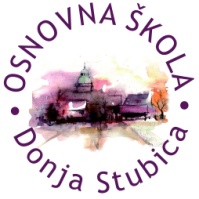 Krapinsko-zagorska županijaOsnovna škola Donja Stubica
__________________________________________________________________________________KLASA: 007-04/22-02/08URBROJ: 2140-62-01-22-1Donja Stubica, 9. studenoga 2022.PREDMET: Poziv na devetnaestu sjednicu Školskog odbora                    Poštovani,                    na temelju članka 47. i članka 49. Statuta Osnovne škole Donja Stubica sazivam devetnaestu sjednicu Školskog odbora koja će biti održana u elektroničkom obliku u petak, 11. studenoga 2022. godine u vremenu od 13.00 do 17.00 sati.                    Za sjednicu predlažem sljedeći dnevni red:Usvajanje zapisnika s osamnaeste sjednice Školskog odboraDonošenje Financijskog plana za 2023. godinu i projekcije za 2024. i 2025. godinuDonošenje Plana nabave za 2023. godinuRazno                    U privitku Vam dostavljamo Zapisnik s osamnaeste sjednice Školskog odbora, Financijski plan za 2023. godinu i projekcije za 2024. i 2025. godinu i Plan nabave za 2023. godinu.                    Molimo Vas da svoje očitovanje dostavite u elektroničkom obliku na e-mail: snjezanamezdic@gmail.com  do 17.00 sati.                    S osobitim poštovanjem,PREDSJEDNICA ŠKOLSKOG ODBORA:Snježana Mezdić, dipl. iur.DOSTAVITI:-Članovima Školskog odbora elektroničkim putemDarko TišljarAniti PavetićValentini PavalićDominiku GudanuNikoli GospočićuIvanki ZnikaZa objavu na Oglasnoj ploči i mrežnoj stranici školePismohrani__________________________________________________________________________________________________A: Toplička 27, Donja Stubica ǀ T/F: +385 49 286 201 ǀ @: ured1@os-donja-stubica.skole.hr ǀ W: os-donja-stubica.hr  OIB: 26580296546 ǀ MB: 03033074 ǀ IBAN: HR7423600001101420943, Zagrebačka banka d.d.